第一次到貨 □發票附在本次地址  □全部謝卡附在本次地址建議用餅前一天到貨；若遇到連續假日、中秋節、春節前等，至少提早兩天到貨比較保險。若是選擇含大餅的禮盒，請註明鴛鴦餅或龍鳳餅第二次到貨 □發票附在本次地址  □全部謝卡附在本次地址建議用餅前一天到貨；若遇到連續假日、中秋節、春節前等，至少提早兩天到貨比較保險。若是選擇含大餅的禮盒，請註明鴛鴦餅或龍鳳餅滿一萬享有兩個配送點免運費若有第三次出貨，每次需加收150元運送處理費謝卡方案：滿三萬免費製作，未滿三萬工本費200元若需要製作謝卡，最晚請於到貨日前15天提供照片和資訊並寄至order@deaf.com.tw 若需要製作喜餅謝卡，請填寫以下資訊：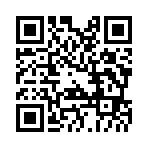 →掃描QRCODE可查看謝卡款式與其他相關資訊以下欄位由蒙恩填寫總貨款：___________  下訂時訂金：________________(請於___________________前付款)尾   款：________________(請於___________________前付款)您好：感謝您的訂購，麻煩您留意以下注意事項，可以讓禮盒更順利送達。收到訂單後，我們會盡速與您聯絡，討論各項細節，以求能順利把祝福送到您的手上。送貨地址若為公司，可留下【公司】與【部門名稱】，送貨時較容易送達。到貨時段可選擇【13點前】或【14-18點】，但實際配送需視黑貓司機當天貨量而定。訂單填寫完畢後請寄到【order@deaf.com.tw】，為避免漏信，建議來電04-2233-2525與我們確認，我們收到信後會盡速處理您的訂單(週一~週五9:00~17:00皆有專員接聽)。關於繳費：訂金：總貨款的三成，需於訂單成立後三天內完成繳費。尾款：第一次出貨前七天，蒙恩會提供尾款繳費資訊到您的信箱付款方式：門市現金、刷卡或LINE PAY門市營業時間：從2023/4/1(六)起變更為 週一~週日10:00~18:00國定假日官網或粉絲團將另行公告蒙恩提供一組專屬虛擬繳款帳號，可透過下列方式繳款ATM轉帳網路銀行匯款訂購日期:新人資訊姓名手機市話email新娘新郎發票資訊□捐贈聽障協會□手機載具□統一編號發票資訊□一般電子發票號碼：統編：到貨日期(週日、週一無法到貨)到貨日期(週日、週一無法到貨)到貨日期(週日、週一無法到貨)收貨人姓名收貨人姓名電話喜宴日期            時間：午宴 / 晚宴時間：午宴 / 晚宴到貨時段：13點前 / 14-18點到貨時段：13點前 / 14-18點到貨時段：13點前 / 14-18點到貨地址(若為餐廳請包含餐廳名稱)到貨地址(若為餐廳請包含餐廳名稱)到貨地址(若為餐廳請包含餐廳名稱)到貨地址(若為餐廳請包含餐廳名稱)到貨地址(若為餐廳請包含餐廳名稱)到貨地址(若為餐廳請包含餐廳名稱)品名數量單價合計外盒款式外盒款式到貨日期(週日、週一無法到貨)到貨日期(週日、週一無法到貨)到貨日期(週日、週一無法到貨)收貨人姓名收貨人姓名電話喜宴日期            時間：午宴 / 晚宴時間：午宴 / 晚宴到貨時段：13點前 / 14-18點到貨時段：13點前 / 14-18點到貨時段：13點前 / 14-18點到貨地址(若為餐廳請包含餐廳名稱)到貨地址(若為餐廳請包含餐廳名稱)到貨地址(若為餐廳請包含餐廳名稱)到貨地址(若為餐廳請包含餐廳名稱)到貨地址(若為餐廳請包含餐廳名稱)到貨地址(若為餐廳請包含餐廳名稱)品名數量單價合計外盒款式外盒款式謝卡款式喜宴日期新郎名字新娘名字背景顏色文字字體